Об отмене постановлений Исполнительного комитета Елабужского муниципального района от 26.01.2015  № 48  «Об утверждении перечня категорий граждан, имеющих право посещать спортивные объекты Елабужского муниципального района на безвозмездной основе» и  от 23.05.2016 № 627  «О внесении изменений в постановление Исполнительного комитета Елабужского муниципального района от 26.01.2015 №48 «Об утверждении перечня категорий граждан, имеющих право посещать спортивные объекты Елабужского муниципального района на безвозмездной основе»В соответствии со ст. 47 ФЗ «Об общих принципах организации местного самоуправления в Российской Федерации»                                                ПОСТАНОВЛЯЮ:1. Отменить постановления Исполнительного комитета Елабужского муниципального района  от 26.01.2015 №48 «Об утверждении перечня категорий граждан, имеющих право посещать спортивные объекты Елабужского муниципального района на безвозмездной основе», и от 23.05.2016 №627  «О внесении изменений в постановление Исполнительного комитета Елабужского муниципального района от 26.01.2015 №48 «Об утверждении перечня категорий граждан, имеющих право посещать спортивные объекты Елабужского муниципального района на безвозмездной основе»2. Настоящее постановление подлежит официальному опубликованию в средствах массовой информации.Руководитель                                                                                       Р.Л. Исланов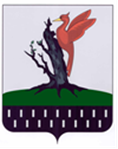 